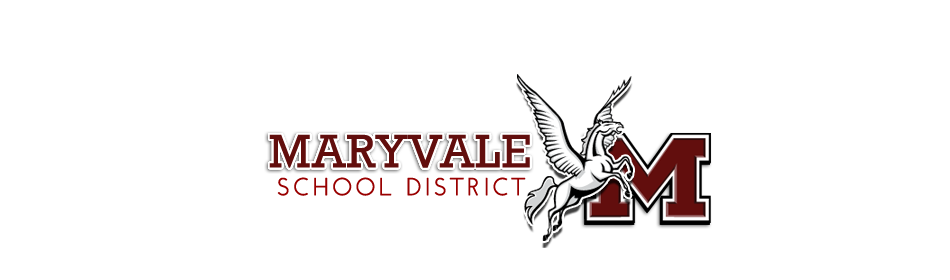 1. Maryvale High School Distinguished Alumnus of the Year Award page 1-4   2. Maryvale Athletic Wall of Fame Award page 5-6Maryvale Distinguished Alumnus AwardThe Maryvale High School Alumnus Committee annually recognizes alumni, friends, and faculty who have brought distinction upon themselves, their profession, with the Distinguished Alumnus of the Year AwardAward recipients will be recognized during events staged by the School and Wall of Fame Committee.  Recipients must be in attendance to receive their honor. Nominations will remain active on a four-year cycle.There are two groups of people eligible for the Distinguished Alumnus Award1. Graduates of Maryvale High School
Outstanding alumni of the School who have brought honor to their alma mater by distinguishing themselves either professionally or by extraordinary service to the School. All graduates are eligible for this award. For factors which are considered in the selection process see criteria page 2.2. Employees, parents, board members or others with a significant role in Maryvale affairs Recognition of outstanding contributions of time, leadership, service, and their dedicated efforts to bring greater recognition to Maryvale High School will be taken into considered. For factors which may be considered in the selection process see criteria page 2.Deadline for nominations - November 1STHow to NominateIt is helpful but not mandatory for the nominating committee to have the following materials:At least two letters of nomination from colleagues, department chairs, co-workers, or others with specific knowledge on the candidate’s credentials;The nominee’s résumé, as appropriate;Any additional supporting documents the nominator deems important to demonstrate the nominee’s credentials for the selected award.Since these awards recognize alumni and friends who have brought honor to MHS through distinguished career service, achievement, and/or extraordinary service,( please include specific examples of the nominee’s achievements), including any service by the nominee on boards, committees, and organizations at the department, school, state, or national level as part of the nomination packet.Nominations will be accepted until November 1st for induction the following March. Nominations submitted after Nov. 1 will be considered the following yearCriteriaThe Maryvale High School Distinguished Alumni of the Year Award was established in 1993 by the Maryvale High School faculty to honor outstanding Maryvale High Alumni and others who have made a significant contribution to Maryvale High School. The inductees are recognized in March at a special Alumni dinner and at the Maryvale High School Alumni Awards Assembly.Nominees must have graduated from Maryvale High School ten years ago or have worked or been associated with the district for a period of ten years. Nominees may be living or deceased. The nominees must have realized distinctive achievements in their personal life or in their chosen field(s) that includes such areas as: business, education, science, medicine, law, military, public service, community service, politics, entertainment, music, arts, athletics, philanthropy, religion or any other significant area of achievement. The nominator is encouraged to attach supporting documents to the nominating form. Nominations are welcome anytime. Deadline for submitting a nomination for this year’s award will be November 1st. The MHS Wall of Fame Committee will make the final selections.  All nominations submitted will be reviewed on an ongoing basis and remain on file with the MHS Wall of Fame Committee for future consideration.The MHS Wall of Fame Committee shall consider all nomination information confidential. Except as required for vetting purposes.Go to the Maryvale High School Website: www.maryvale.wnyric.org/ click on the alumni section and download the application.Maryvale High SchoolDistinguished Alumni of the Year AwardNomination FormNominations may be submitted all year long to the Wall of Fame Committee, but no later than November 1st to qualify for this year’s award.Nominee:First__________________MI____Last_________________Maiden________________Address: _____________________________________________________________________________________________________________________________________Phone #______________________ E-Mail___________________________Nominee’s Year of Graduation from Maryvale High School: ___________________________Educational Background Including Degrees Held:______________________________________________________________________________________________________________________________________________________________________________________________________________________________________________________________________________________________________________________________________________________________________________________________________________________________________________________________________________________________________________________________________Please indicate the special qualities/leadership skills that this nominee has exhibited in his or her life’s work or personal endeavors. Honors and Awards Received (Community, Professional, and Military etc.):________________________________________________________________________________________________________________________________________________________________________________________________________________________________________________________________________________________________________________________________________________________________________________________________________________________________________________________________________________________________________________________________________________________________________________________________________________Professional Organization Membership/s:Hobbies/Interest Areas:______________________________________________________________________________________________________________________________________________________________________________________________________________________________ Describe Why Nominee Should beSelected:_________________________________________________________________________________________________________________________________________________________________________________________________________________________________________________________________________________________________________________________________________________________________________________________________________________________________________________________________________________________________________________________________________________________________________________________________________Please attach any supporting material: Newspaper, Magazine articles, Photos etc. Please use additional sheets when required.Nomination Made By: ______________________________________Address: _______________________________________________________________________________________________________Day and Evening Phone #’s_______________________________________________________E-mail____________________________Date of Nomination: _______________________________________This nominee’s information will be considered confidential by the Maryvale HighSchool Alumni Wall of Fame Committee. Except as required in the Committee’s discretion for vetting and verification purposes.All Nomination Forms and any questions or comments should be sent to:Maryvale High School Alumni Wall of Fame Committee. c/o Maryvale High School1050 Maryvale Dr. Cheektowaga, NY 14225Or email to: Joseph Darlak   bestcreteman@msn  Or to Beverly Capozzi   Capozzi@maryvaleufsd.orgATHLETIC WALL OF FAME CRITERIA1 PURPOSE:To preserve, strengthen and add distinction to the athletic program at Maryvale High School. To honor and perpetuate the memory of those individuals who 
have through their participation or support have made outstanding contributions to the high school's athletic program. To recognize individuals who have demonstrated both in school 
and in succeeding years the worth of athletics; who have illustrated the value of well-defined goals; who have provided mature leadership; and who have had a positive impact upon their school and society as a whole.   2. HONOREES MAY BE:Athletes Teams Coaches Boosters - those who have provided meritorious service For athletes/teams, a five-year waiting period from the time they graduate, six years for coaches/boosters, a retired coach with less than 15 years of Varsity coaching will become eligible after one year wait period, an active coach will become eligible after he/she has completed 15 years of varsity coaching, in Maryvale athletics.   3. SELECTION CRITERIA: Outstanding achievement and success as an athlete, coach, or booster during their tenure at Maryvale High School. Noteworthy accomplishments as a citizen during and after high school Additional consideration will be given to contributions such as: 
I.	Post high-school athleticsCareer field accomplishmentsCommunity serviceHonors and recognition at MHS and subsequentlyAcademic achievement All Nomination Forms and any questions or comments should be sent to:Maryvale High School Alumni Wall of Fame Committee.c/o Maryvale High School1050 Maryvale Dr. Cheektowaga, NY 14225Or email to: Joseph Darlak   bestcreteman@msn  Or to Beverly Capozzi   Capozzi@maryvaleufsd.orgMARYVALE ATHLETIC WALL OF FAME NOMINATION FORMPlease fill out all information requested                                                                                       Check one: Athelete___Coach___Booster___CANDIDATE’S NAME___________________________________Graduation Year:_______________Candidates Mailing Address:_______________________________________________________________Candidates Home Phone:_______________Cell Number:______________E-mail_____________________Detailed History of Candidate’s Accomplishments while at Maryvale: (sports played accomplishments, awards)________________________________________________________________________________________________________________________________________________________________________________________________________________________________________________________________________________________________________________________________________________________________________________________________________________________________________________________________________________________________________________________________________________________________________________________________________________________________________________________________________________________________________________________________________________________Candidate’s present situation: (post MHS sports,occupation,education,awards, family,etc.)____________________________________________________________________________________________________________________________________________________________________________________________________________________________________________________________________________________________________________________________________________________________________________Short paragraph supporting your nomination: newspaper, magazine articles, photos etc.__________________________________________________________________________________________________________________________________________________________________________________________________________________________________________________________________________________________________________________________________________________________________________________________________________________________________________________________________________________________________________________________________________________________________Nomination made by:________________________________________E-mail____________________________Day & Evening Phone_______________________________________Date of Nomination__________________All nominees will be required to sign a consent form permitting the Committee to verify records.All Nomination Forms and any questions or comments should be sent to:Maryvale High School Alumni Wall of Fame Committee.c/o Maryvale High School1050 Maryvale Dr. Cheektowaga, NY 14225Or email to: Joseph Darlak   bestcreteman@msn  Or to Beverly Capozzi   Capozzi@maryvaleufsd.org